Opdracht 1 – Welke logo’s heb je herkend?______________________________________________________________________________________________________________________________________________________________________________________________________________________________________________________________________________________________________________________________________________________________________________________________________Opdracht 2 – Je mindmap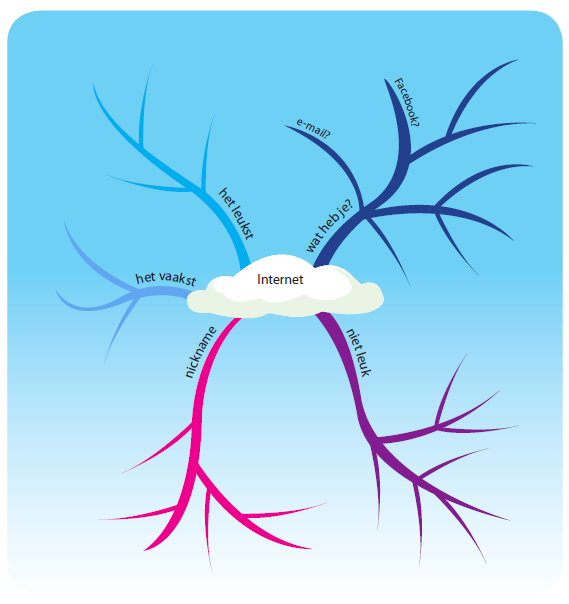 Opdracht 3 – Advies gevenErik kreeg een .........................Hij kan het beste ....................................................................................................Shanti kreeg een .........................Zij kan het beste ....................................................................................................Nienke kreeg een .........................Zij kan het beste ....................................................................................................Opdracht 4 – HOAX!Ben jij wel eens een hoax-melding tegengekomen op social media? ...............................Weet je nog waar deze over ging? ....................................................................................Opdracht 5 – SEMWaar heeft Sem gisteren op gezocht ? ...............................................................................Was er verschil in reclame op de site nu.nl? 	ja /neeWaar zou dat door kunnen komen? ...................................................................................Opdracht6 – onderzoek de zoekmachines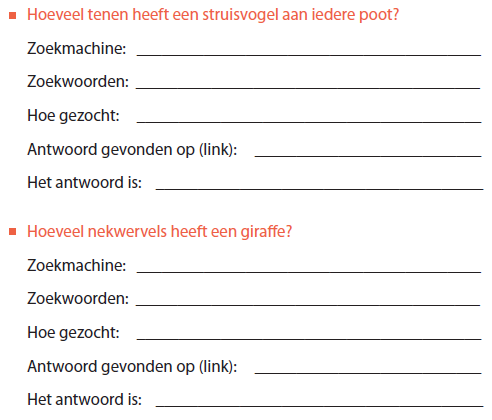 Opdracht 7 – de quizIk ben een .. 	type 1 / type 2 / type 3